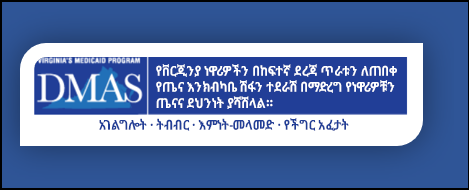 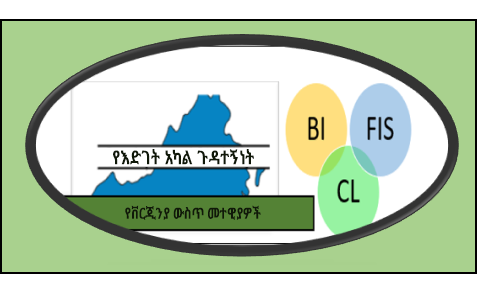 የDD አገልግሎቶች መተዊያ ጠቅላላ ምልከታBIFISCLየመኖሪያ አገልግሎቶች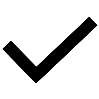 እራስን ችሎ መኖሪያ ድጋፎች የሚቀርቡት ለአዋቂ ሰዎች (ዕድሜያቸው 18 ዓመት እና ከዚያ በላይ ለሆኑ) ሲሆን እራስን ማስቀጠልን እራስን ችሎ የመኖር ሁኔታን ለማረጋገጥ የሚያስችል የክህሎት ግንባታና ድጋፍ ይሰጣሉ እና/ወይም እነዚህን ክህሎቶች ይዞ ለመቀጠል የሚያስችል ድጋፍ ሊያቀርብ ይችላል።የቤት ውስጥ ድጋፎች በአካል እና/ወይም በቤተሰብ መኖሪያ ቤት ወይም የማህበረሰብ መቼቶች ይቀርባሉ። አገልግሎቶቹ የተዘጋጁት የሰዎችን ጤና፣ ምቾትና ደህንነትን ለማረጋገጥ እና የዕለታዊ አኗኗር ክህሎቶችን ለማስፋት ነው።የቡድን ማዕከል የነዋሪ አገልግሎቶች የክህሎት ግንባታ ክፍል ለማቅረብ በቀን ለ24 ሰዓት በሚሰራ የDBHDS ፍቃድ የተሰጠው ባለሙያ እንደ አስፈላጊነቱ ከጠቅላላ የጤናና የደህንነት ድጋፎች አቅርቦት ይቀርባል።ድጋፍ የሚደረግለት አኗኗር በአፓርታማ መኖሪያ ውስጥ በDBHDS ፍቃድ የተሰጠው አቅራቢ የሚካሄድ ሲሆን ክፍያ በሚከፈላቸው ወቅቱን በጠበቀ አኳኋን ምላሽ መስጠት በሚችሉ ባለሙያዎች አማካኝነት የ24/7 ሰዓት የሙያተኛ ድጋፍ ያቀርባል። በሚያስፈልገው ድጋፍ ላይ ተመስርቶ በግል ወይም በተመሳሳይ ጊዜ በቤት ውስጥ ለሚገኙ ከአንድ በላይ ግለሰቦች ሊቀርብ ይችላል።ስፖንሰር የሚደረግ የነዋሪ ድጋፍ በDBHDS ፍቃድ በተሰጠው የቤተሰብ ማዕከል ውስጥ የሚቀርብ ሲሆን የቤት ባለቤቶቹ ሰዎች በቤታቸውና ማህበረሰባቸው ውስጥ በስኬታማነት እንዲኖሩ ለማስቻል አስፈላጊውን ድጋፍ የሚያቀርቡ ክፍያ የሚከፈላቸው ተንከባካቢዎች (“ስፖንሰሮች”) ናቸው።የጋራ አኗኗር በማኅበረሰቡ ውስጥ በራሱ ቤት/አፓርታማ ውስጥ ለሚኖር ሰው በመረጠው ሰው የሚሰጠው ድጋፍ ነው። ግለሰቡ አብሮ ነዋሪው ለሚያቀርብለት አነስተኛ ድጋፎች በምላሹ የአብሮ ነዋሪውን የኪራይ፣ የምግብና አገልግሎቶች ጠቅላላ ወጪ በከፊል የሚሸፍንበት የMedicaid ክፍያ ያገኛል።BIFISCLየቀውስ ጊዜ አገልግሎቶችማዕከልን መሰረት ያደረጉ የቀውስ ጊዜ ድጋፎች በመኖሪያ መቼቶች (የቀውስ ማከሚያ ማዕከል) በታቀዱና የአስቸኳይ ጊዜ ምዝገባዎች አማካኝነት የረጅም ጊዜ የቀውስ መከላከልና ማረጋጊያ ድጋፎች ያቀርባሉ።ማህበረሰብን መሰረት ያደረጉ የቀውስ ጊዜ ድጋፎች በግለሰቡ መኖሪያ ቤትና በማህበረሰብ መቼቶች ይቀርባሉ። የቀውስ ጊዜ ሰራተኞች በቀጥታ ከግለሰቡ እና ወቅታዊ የግለሰቡ ድጋፍ አቅራቢ ወይም ቤተሰብ ጋር ይሰራሉ እንዲሁም ድጋፍ ያቀርባሉ። እነዚህ አገልግሎቶች ለድንገተኛ የአእምሮ ህክምና ሆስፒታል መተኛት፣ ተቋማዊ ምደባ ወይም ሌላ ከቤት ውጭ ምደባን ለመከላከል ጊዜያዊ ጥብቅ ድጋፎችን ያቀርባሉ።የቀውስ ጊዜ ድጋፍ አገልግሎቶች በማህበረሰቡ ውስጥ የማህበረሰቡን ወቅታዊ የአኗኗር ሁኔታ አደጋ ላይ ሊጥሉ የሚችሉ የባህሪ ወይም የስነ አእምሮ ቀውሶች ሊያጋጥሙት የሚችል ሰውን ለማረጋጋት የተጠናከሩ ድጋፎችን ያቀርባሉ።BIFISCLየስራ ቅጥርና የቀን አገልግሎቶችበግል የሚደገፍ ቅጥር አካል ጉዳተኛ ያልሆኑ ሰዎች በውድድር በሚቀጠሩበት ስራ ላይ ስልጠናና ድጋፎችን በሚያቀርብ የስራ አሰልጣኝ አንድ ለአንድ ይቀርባል።በቡድን የሚደገፍ ቅጥር አካል ጉዳተኛ ያልሆኑ ሰዎች በሚቀጠሩበት የውድድር ስራ ላይ ለሚሰሩ ግለሰቦች ቡድን የሚቀርብ ተከታታይ ከቅጥር ጋር ተያያዥነት ያለው ድጋፍ ነው።የስራ ቦታ ላይ እገዛ የግል፣ የውድድር ስራውን ይዞ ለመቀጠል ከመደበኛ የስራ ስልጠና አገልግሎቶች በላይ ለሚፈልግ ሰው ይቀርባል።የማህበረሰብ ተሳትፎ ማህበረሰብን እንደ የመማሪያ ቦታ ከመጠቀም ጎን ለጎን በማህበረሰብ ውስጥ ግንኙነቶችን እና ተፈጥሯዊ ድጋፎችን ለማዳበር የሚያስችሉ ብዙ የተለያዩ እድሎችን ያቀርባል። የማህበረሰብ ስልጠና የተዘጋጀው ልዩ ክህሎቶችን ወይም በማህበረሰብ ተሳትፎ ውስጥ ከመሳተፍ የገደቡትን እንቅፋቶች ለመፍታት የሚያስችሉ ክህሎቶችን ለመገንባት የአንድ ለአንድ ድጋፍ ለሚያስፈልጋቸው ሰዎች ታስቦ ነው። የቡድን ቀን ማህበራዊ ክህሎቶች ለማግኘት ወይም ይዞ ለመቀጠል የሚስችሉ የክህሎት ግንባታና ድጋፍ ስራዎችን፣ እራስን መርጃ ክህሎቶችን እና ሌሎች እያስን መቻልን ለማሻሻልና የማህበረሰብ ጥምረትን ለማሳደግ አስፈላጊ የሆኑ ክህሎቶችን ያጠቃልላል። በማእከልና በማህበረሰብ ውስጥ ሊካሄድ ይችላል።BIFISCLተጨማሪ አገልግሎቶችአጋዥ ቴክኖሎጂ የመድን ዋስትና ሽፋን ያልተሰጣቸው ሰዎችን በአካባቢና በማህበረሰብ ውስጥ እራሳቸውን ችለው የሚንቀሳቀሱበትን ሁኔታ እንዲያሳድጉ የሚያስችላቸው ልዩ የህክምና መሳሪያ፣ አቅርቦች፣ መሳሪያዎች፣ መቆጣጠሪያዎችና እቃዎች ናቸው።የጥቅማ ጥቅሞች እቅድ ለDD መተዊያ እና የማህበራዊ ዋስትና ተቀባዮች ስለ የግል ጥቅማ ጥቅሞቻቸው እንዲረዱና የቅጥር አማራጮቻቸውን እንዲያጠኑ የሚያግዝ አገልግሎት ነው።የማህበረሰብ መመሪያ ለሰዎች የማህበረሰብ የድጋፍ ምንጮችን ፈልገው በማግኘት እንዲጠቀሙ የሚያደርግ ቀጥተኛ እገዛ (1:1) ነው። ሰውን ያማከለ እቅድ አፈፃፀምን የሚያበረታቱ ችግሮችን በመፍታት፣ በውሳኔ አሰጣጥ እና ደጋፊ ማህበረሰባዊ ግንኙነቶችን እና ሌሎች ግብአቶችን ለማዳበር የሚረዳ መረጃ እና እገዛ ይሰጣል።የኤሌክትሮኒክስ ቤትን መሰረት ያደረጉ አገልግሎቶች የድጋፍ ሰጪ ሰራተኛ አገልግሎቶች አስፈላጊነትን ከመቀነስ ጎን ለጎን አንድ ሰው ደህንነቱ በተጠበቀ ሁኔታ እንዲኖር እና በማህበረሰቡ ውስጥ እንዲሳተፍ ለማስቻል አሁን ባለው ቴክኖሎጂ ላይ የተመሰረቱ እቃዎች እና አገልግሎቶች ናቸው። ያለዚህ መተዊያ ወይም ያለ መንግስት/ግዛት እቅድ የማይቀርቡ ሰዎችን በከፍተኛ ደረጃ እራሳችውን ችለው ተደራሽ እንዲሆኑና በራሳቸው እንዲወስኑ የሚያስችሉ የኤሌክትሮኒክስ መሳሪያዎች፣ ሶፍትዌሮች፣ መሳሪያዎችና አቅርቦቶች ግዢዎችን ያጠቃልላሉ።የግለሰብ እና የቤተሰብ/ተንከባካቢ ስልጠና አንድን ሰው ስለ ችሎታዎቹ በተሻለ ሁኔታ እንዲረዳ ወይም በራሱ የመወሰን/እራሱን የማስተዋወቅ ችሎታዎቹን እንዲያሳድግ የሚደረጉ ድጋፎችን ወጥም ትምህርትን ለማሻሻል ለግለሰቦች፣ ቤተሰቦችና ተንከባካቢዎች የሚሰጥ ስልጠናና የምክር አገልግሎት ነው።የአካባቢ ማሻሻያዎች የአንድን ሰው ጤናና ደህንነት ለማረጋገጥ ወይም ግለሰቡን በከፍተኛ ደረጃ እራሱን ችሎ እንዲንቀሳቀስ ለማስቻል የሚያስፈልጉ በግለሰቡ መኖሪያ ቤት ወይም የመጀመሪያ ተሽከርካሪ ላይ የሚደረጉ አካላዊ ማስተካከያዎች ናቸው።የቅጥርና ማህበረሰብ ትራንስፖርት የአንድን ግለሰብ ነፃነት እና በማህበረሰቡ ህይወት ውስጥ ተሳትፎን ያበረታታል። በአገልግሎት እቅዱ ላይ በተገለጸው መሰረት እና ምንም ሌሎች የመድረሻ አማራጮች ከሌሉ ወደ መተዊያ እና ሌሎች የማህበረሰብ አገልግሎቶች ወይም ዝግጅቶች፣ እንቅስቃሴዎች እና ግብዓቶች፣ ወደ ሥራ ወይም የበጎ ፈቃደኞች ቦታዎች፣ የቤተሰብ ወይም የጓደኞች ቤት፣ የሲቪክ ድርጅቶች ወይም ማህበራዊ ክለቦች፣ ህዝባዊ ስብሰባዎች ወይም ሌሎች የሲቪክ እንቅስቃሴዎች እና መንፈሳዊ እንቅስቃሴዎች ወይም ዝግጅቶች ለመጓዝ የሚቀርብ ትራንስፖርትን ያጠቃልላል።የአቻ አማካሪ ድጋፎች የተዘጋጁት የግለሰብን ዝግጁነት የሚያጎለብቱ ትስስሮችና ግንኙነቶችን ለማሳደግ ታስበው ነው። እነዚህ አገልግሎቶች የሚቀርቡት አገልግሎቶችን ለሚወስዱ፣ ከግለሰቡ ጋር የጋራ ተሞክሮ ላላቸው እና ለግለሰቡ ድጋፍና መመሪያ ለሚሰጡ የእድገት አካል ጉዳቶች ላሉባቸው ሰዎች ነው።የሽግግር አገልግሎቶች ከተቋም ወይም በአቅራቢ ከሚመራ የመኖሪያ ዝግጅት በቀጥታ ለራሳቸው አኗኗር ወጪዎች ኃላፊነት ወደሚወስዱበት የመኖሪያ ዝግጅት ለሚሸጋገሩ ሰዎች የሚሰጡ የአንድ ጊዜ የመቋቋሚያ ወጪዎች ናቸው።የሚከተሉት ሶስት አገልግሎቶች በሸማቾችን እና በጄንሲ የሚመሩ ሞዴሎችን ይፈቅዳሉBIFISCLየግል እገዛ አገልግሎቶች የጤና ሁኔታ ክትትልን፣ ለንጹህና ደህንነቱ የተጠበቀ መኖሪያ ቤት አያያዝ የሚደረግ እገዛን እና በቤት ውስጥ፣ በማህበረሰብ ውስጥና በስራ ቦታ ለግል እንክብካቤ ፍላጎቶች የሚቀርብ ቀጥተኛ ድጋፍን ያጠቃልላሉ።የጓደኛ አገልግሎቶች የህክምና ያልሆነ እንክብካቤን፣ ተግባቦትን እና ዕድሜያቸው 18 ዓመትና ከዚያ በላይ ለሆኑ አዋቂዎች በአካል በቤት ውስጥ እና/ወይም ማህበረሰብ መቼት የሚሰጥ ድጋፍ ያቀርባሉ።የእረፍት አገልግሎቶች በልዩ ሁኔታ የተዘጋጁት ለአንድ ሰው የማይከፈለው የመጀመሪያ ተንከባካቢው በማይኖርበት ወቅት ለዚህ ሰው ጊዜያዊ፣ የአጭር ጊዜ እንክብካቤ ለመስጠት ነው።BIFISCLየህክምናና የባህሪ አገልግሎቶችየግል የባለሙያ እንክብካቤ የጤና እክል እና/ወይም ውስብስብ የጤና እንክብካቤ ፍላጎት ላላቸው ሰዎች በቤት ውስጥ እንዲቆዩ ለማስቻል የሚቀርብ የግልና ተከታታይ እንክብካቤ ነው (ከትርፍ ሰዓት ወይም አልፎ አልፎ እንክብካቤ ተቃራኒ)።የሰለጠነ ነርስ እንክብካቤ ፍቃድ የተሰጠው ነርስን ቀጥተኛ ድጋፍ ወይም ቁጥጥር የሚጠይቁ ፍላጎቶችን ለመፍታት ወይም ለመተካት በLPN ወይም RN የሚቀርብ የትርፍ ሰዓት ወይም አልፎ አልፎ የሚቀርብ እንክብካቤ ነው። የነርስ እንክብካቤ አገልግሎቶች ከሌሎች የመተዊያ አገልግሎቶች ጋር በተመሳሳይ ጊዜ ሊቀርቡ ይችላሉ።የህክምና ምክር እያንዳንዱን ሰራተኛ እና/ወይም ቤተሰብ/ተንከባካቢ እንደ አስፈላጊነቱ በምዘናዎች/ምርመራዎች፣ የTC ድጋፍ እቅዶች ዝግጅት እና በመተዊያ ስር የተመዘገበን ግለሰብ በልዩ የሙያ መስክ በማስተማር አማካኝነት ለማገዝ ታስቦ የተዘጋጀ የሙያተኛ ምክር ነው። የልዩ ሙያ መስኮች ስነ ልቡና፣ የባህሪ ምክር፣ የህክምና መዝናኛ፣ የንግግርና ቋንቋ ህክምና፣ የተግባር ህክምና፣ የአካል ህክምና እና የማገገሚያ ምህንድስና ናቸው።የግል የአስቸኳይ ጊዜ ምላሽ ስርዓት (PERS) የአንድን ሰው ደህንነት በቤቱ ውስጥ እንዳለ የሚከታተል አገልግሎት ሲሆን ለህክምና እና ለአካባቢ ድንገተኛ አደጋዎች የ24-ሰአት ምላሽ ወይም የክትትል ማእከልን በመደወል እና በሰውየው የቤት ስልክ ስርዓት በኩል በሁለት መንገድ የድምፅ ግንኙነት ስርዓት በማቅረብ የአደጋ ጊዜ ዕርዳታን ይሰጣል።